Župa Presvetog Srca Isusova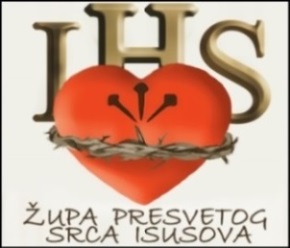 Palmotićeva 31, ZagrebŽUPNI LISTIĆ broj 401nedjelja, 21. svibnja 2023.   		          SEDMA VAZMENA Evanđelje: Iv 17, 1-11aU ono vrijeme: Isus podiže oči k nebu i progovori: „Oče, došao je čas: proslavi Sina svoga da Sin proslavi tebe i da vlašću koju si mu dao nad svakim tijelom dade život vječni svima koje si mu dao. A ovo je život vječni: da upoznaju tebe, jedinoga istinskog Boga, i koga si poslao – Isusa Krista. Ja tebe proslavih na zemlji dovršivši djelo koje si mi dao izvršiti. A sada ti, Oče, proslavi mene kod sebe onom slavom koju imadoh kod tebe prije negoli je svijeta bilo. Objavio sam ime tvoje ljudima koje si mi dao od svijeta. Tvoji bijahu, a ti ih meni dade i riječ su tvoju sačuvali. Sad upoznaše da je od tebe sve što si mi dao jer riječi koje si mi dao njima predadoh i oni ih primiše i uistinu spoznaše da sam od tebe izišao te povjerovaše da si me ti poslao. Ja za njih molim; ne molim za svijet, nego za one koje si mi dao jer su tvoji. I sve moje tvoje je, i tvoje moje, i ja se proslavih u njima. Ja više nisam u svijetu, no oni su u svijetu, a ja idem k tebi.“Župnikov komentar: 	Isus započinje svoju Velikosvećeničku molitvu na Posljednjoj večeri sa željom da se po njemu proslavi Otac nebeski te da on svojom žrtvom na križu donese spasenje – život vječni svim vjernicima. A to je upoznati Boga Oca i njegova Sina Isusa Krista.  	Iz toga nam proizlaze dva zadatka! Prvi: Po Isusovu primjeru uvijek u molitvi na početku dati slavu Bogu i staviti mu se na raspolaganje da se on proslavi preko naših misli, riječi i djela. Onako kako nas Isus uči i čitamo u Matejevu evanđelju (5,16): „Tako neka svijetli vaša svjetlost pred ljudima da vide vaša dobra djela i slave Oca vašega koji je na nebesima“.Drugi je:  Upoznavati Boga Oca, upoznavati Isusa Krista, upoznavati svoju vjeru, zanimati se za Bibliju, Božju istinu, zapovijedi, duhovni život. Upoznavati i spoznavati znači i susretati, vidjeti, doživjeti! Sv. Filip je to zaželio i rekao Isusu: „Pokaži nam Oca i dosta nam je“. Možda je mislio Filip: Pokaži nam Oca i dosta nam je života na ovoj zemlji, dosta nam je patnje, svladavanja i iščekivanja, dosta nam je ovoga svijeta idemo u stanove za nas pripravljene na nebesima, idemo u susret svome Bogu da se s njime sjedinimo i budemo vječno radosni (Usp. Iv 14, 2). 	Danas na dan Prve pričesti kada će Prvopričesnici prvi put primiti Tijelo Kristovo dogodit će se upravo ispunjenje te čežnje zajedništva s Bogom. Isus nam je to omogućio! Kada smo čista srca možemo uvijek po Svetoj pričesti doživjeti puninu Božje ljubavi koja se prelijeva u naše biće. Neka nam se to često događa. Barem jednom u tjednu!Sve na veću slavu BožjuDanašnje evanđelje nam govori o tome kako je Isus svojeg Oca proslavio na zemlji dovršivši djelo koje mu je dao izvršiti te moli Oca da proslavi njegova djela. Potiče nas na pitanje što mi možemo učiniti da bi proslavili Njegova djela. Na kakva djela nas danas Gospodin poziva? U našoj „Palmi” nas okupljaju Isusovci čiji je osnivač sv. Ignacije nastojao braniti i štititi vjeru i promicati napredak duša u kršćanskom učenju i životu. Evanđelje me asociralo upravo na njihovo geslo Ad maiorem Dei gloriam (Sve na veću slavu Božju). Jesu li naši životni postupci usmjereni na veću slavu Božju?U današnje vrijeme smo u velikom iskušenju od zaborava bitnih životnih prioriteta, jurimo od obaveze do obaveze tražeći opravdanja za gubitak empatije prema bližnjem. Za djecu imamo sve manje vremena, za svoje sve starije roditelje još manje. U tijesnim hodnicima zgrada u kojima živimo jedva pozdravljamo susjede ne znajući niti ne zanimajući se za njihove potrebe. Sustav vrijednosti se izvitoperio, odmalena nas društvo uči da sebe stavljamo u centar svijeta, tako da gradimo karijere i radimo da bi imali što veću moć i što bolju egzistenciju i onda se šokiramo strašnim vijestima u crnoj kronici. Zašto nam je tako teško svoje postupke usmjeriti na veću slavu Božju, prihvatiti to geslo kao vlastiti credo?Pogledajmo danas radost u očima prvopričesnika jer prvi put aktivno sudjeluju u euharistiji, njihova čista srca su puna očekivanja. Možemo li od njih nešto naučiti? Možemo se s njima radovati i moliti da ih današnji susret s Isusom inspirira i da kroz život slave njegova djela? Molim te, Isuse, ispuni ih svojim mirom i sigurnošću. Učini i njih i sve nas tvojim učenicima do kraja života, upamtimo i zadržimo današnju radost sa oltara. Nek nam i mala i velika životna djela uvijek budu na veću slavu Božju. 			Antonija BlažinaDanas, u nedjelju, 21. svibnja je Prva pričest. Čestitamo svim Prvopričesnicima i njihovim obiteljima, a zahvaljujemo s. Marijeli i svim pomagačima!Danas se u našem dvorištu predstavlja udruga Kolajna ljubavi koja pomaže Sirotište djece sv. Ante u Tanzaniji, kamo ovo ljeto odlazi volontirati naša Lorena iz SKAC-a, pa tko preko nje želi pomoći djeci u Africi može to učiniti na štandu poslije sv. mise. U utorak 23. svibnja u 19.15 sati bit će predstavljanje knjige Ja sam Petra, nećete me slomiti. Više na plakatu.U petak 26. svibnja bit će sv. misa zadušnica u 18.30 sati na Jordanovcu, za pokojnog biskupa Valentina Pozaića, koji je bio i član Družbe Isusove. Uz isusovce pozvani su i djelatnici isusovačkih akademskih i pastoralnih institucija te svi vjernici koji mogu doći.U subotu 27.  svibnja na večernjoj sv. misi u 18.30 pridružit će nam se hodočasnici „Puta svjetla“, koji obilaze razrušene crkve od potresa od Čučerja do naše Palme. Pridružimo im se u molitvi. Isti dan bit će Duhovsko bdijenje koje počinje sv. misom u 22 sata, a završava sv. misom u 6 sati. Sadržavat će i Euharistijsko klanjanje, a poslije završetka slijede agape - doručak. Sljedeće nedjelje su Duhovi, Krizma u našoj župi, sv. misa u 9 sati.Jednodnevna edukacija o prirodnom planiranju obitelji bit će 3. lipnja od 9 do 17 sati na Kaptolu 29a. Poslužite se katoličkim tiskom, osobito novim Glasnikom Srca Isusova i Marijina, novim Glasom Koncila te našim Župnim listićem.   Ako želite primati Župni listić e-poštom, to javite na zupalma@email.t-com.hr  RADNO VRIJEME ŽUPNOG UREDA: Od ponedjeljka do petka prijepodne od 9.30 do 10.30, a poslijepodne od 17 do 18 sati. Novi broj župnog ureda na koji nas možete dobiti u uredovno vrijeme je: 01/2104-451.U hitnim slučajevima u drugo vrijeme možete nazvati:098/9373-330 - p. Stipo Balatinac, župnik092/4093-722 - p. Ivan Junušić, kapelan            091/1775-007 - p. Siniša Štambuk, kapelanO B A V I J E S T IU OVOM TJEDNU SE SPOMINJEMO:Nedjelja 21.5.SEDMA VAZMENA U GODINI „A“ - Svjetski dan sredstava društvenih komunikacija.Srijeda   24.5BD Marija-Gospa od Puta, spomendan DINedjelja 28.5.NEDJELJA PEDESETNICE - DUHOVISV. MISEISPOVIJEDANJE